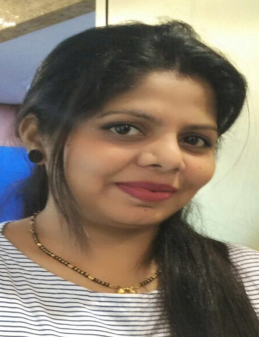 			Divya 				Email Id: divya.382227@2freemail.com Professional Summary:Strong Ability to Produce Results with a Team Environment.Total Work Experience of 14 Years with Established Track Record of Performance with ability to learn/apply quickly and effectively.Excellent Communicator with the Problem Solving and Ability to Handle Multiple Functions and activities in High-Pressure Environments with Tight DeadlinesCareer Objective:Acquiring Appropriate Position in HR/Administrative Portfolio/ Department where my skills and knowledge can be utilized which will also help me for improvingin Professional Abilities.Educational Qualification:B.com with CommerceDHRM (Diploma In Human Resource Management)Computer SkillsProficient in Excel, Word and IT savvy in General Tally ERP 9 certification completed. Employment HistoryM/s J.S.K. INDUSTRIES LIMITED (Fort)From December-2016 to December-2017 M/s FABTECH TECHNOLOGIES INTERNATIONAL LIMITED (Andheri) - From August-2015 to November -2016.M/s APAR INDUSTRIES LIMITED (Rabale) From July-2014 to July-2015M/s FINER EDGE (Ghatkopar)From Febuary-2009 to June-2014M/s LEO CHEMI PLAST PVT LIMITED (Ghatkopar) from January 2003- to December 07Primary Responsibilities and Essential Functions:M/s J.S.K. INDUSTRIES LIMITED- (Fort Head Office)Working as a HR /Administration Executive from December-2016 to December-2017Preparing Petty Cash Vouchers & Report for the Accounts Department on Weekly bases. To undertake vendor management short listing the best vendor for each service, equipment etc.Follow up with venders on orders placed, deliveries of equipment etcTo file & maintain vendors contract Managing repairs & maintenance.Manage Housekeeping Coordination.Managing office boys ,Drivers & securitiesAdminister mobiles, sim card & bill paymentManaging office boys ,Drivers & securitiesManaging all the AMC of office administration( Computers / Laptops, internet, tea vending Machine,Fax, Xerox & EPBX system, Air Conditions, Elevator) Account Entry for the Inward Invoices after Checking Authorization and with the approved Processes.Coordination with the factory after Checking Purchase orders against Invoices and maintaining record of same.Writing Business Emails for the related Agencies/Customers.Responsible for New Employee Joining Measures, Formalities and Procedures. Preparing admin BudgetDocumentation for the Inward and Outward for Domestic and International Branches/Customers.Coordination for Booking Coordination for Flight, Train, Hotel with Travel Partners. Coordination for Maintaining Stationary Record/Inventory for the Entire Office Staff.Guest Management/coordination for the Head office.M/s FABTECH TECHNOLOGIES INTERNATIONAL LIMITED (Head Office- Andheri)Worked as HR/Admin Executive from August-2015 to November -2016.Handling the Petty Cash for the International and Domestic Marketing Department.Authorized to use “Corporate International Credit Card” for Reservation for official Travel plans.Managing office boys ,Drivers & securitiesMaintaining data contract of the company.Administer mobiles, simcard& bill paymentMake travel & lodging arrangements to provide to provide employees with transport facilities as par the company policies.Managing all the AMC of office administration( Computers / Laptops, internet, tea vending Machine,fax, Xerox & EPBX system, Air Conditions, Elevator) ERP Entries for the Petty cash along with the “Corporate Credit Card” used for the Marketing Department.Travel Booking Coordination for Flight, Train, Hotel with Travel Partners and Direct Bookings. AMC of all Office Equipment along with the Guest Management.Manage Housekeeping with the Agencies.Writing Business Emails for the related Agencies/Customers.Maintaining Outward Courier Records & Mailing Docket Details to concerned person.Handling invoices and maintaining record of same.M/s APAR INDUSTRIES LIMITED-(Plant-Rabale)Worked as a Front Office and Administrative Executive from July 2014 –July 2015Travel Booking (Flight, Train, Hotel)Maintain Stationary RecordHandling EPABXDocumentation(Inward and Outward)AMC of all Equipment along with Writing business emailsGuest Management & Manage HousekeepingM/s FINER EDGE (Ghatkopar)Worked as a Tender specialist and Admin Executive from Febuary-2009 to June-2014Maintaining files related to Customer queries and TendersMaintaining Outward Courier Records & Mailing Docket Details to concerned person.Checking purchase orders against invoices along with the Handling& recording invoicesHandling Sales and Purchase queriesSending Quotations and invoices taking guidanceMaintaining Payment Details from Customers & taking follow ups for same.Corresponding through mails to the customer queries Preparing Bills against the orders placed.Maintaining Daily & Monthly Attendance Report (Manual as well as Software).Maintaining Files like Leave Applications, Data Backup, and Inward & Outward Preparing Petty Cash Vouchers & Report, Tour Report, & sending it to Head Office.Card Entries in CRM Data.To Co-ordinate for various activities with Head Office Maintaining dispatch of products end to end serviceM/sLEO CHEMO PLAST PVT. LIMITED (Ghatkopar)Worked as Back Office Executive from January-2003 to December-07Handling EPABX for all Inward and Outward Communications.Documentations (Inward and Outward)Guest managementManage Housekeeping Coordination.Personal Details Date of Birth		: 17thNovember - 1983Nationality		: Indian CitizenHobbies		: Listening Music, Cooking food & Travelling.Languages known	: English, Hindi, MarathiMarital Status		: MarriedVisa Status		: On Tourist Visa 